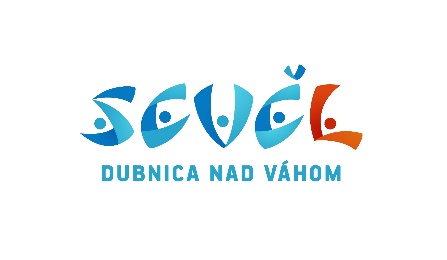 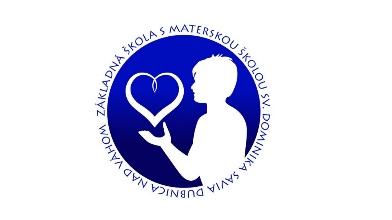 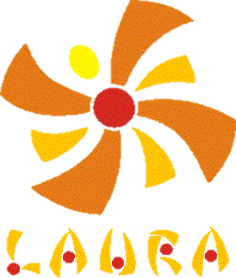 Pre prvákov, druhákov a budúcich prvákov ZŠÚčastnícky poplatok na celý minitábor: 20,- €  (členovia Laury 15,- €) - hradí sa v prvý deň táboraDo Laury, združenia mladých je možné zapísať dieťa aj pri odovzdávaní prihlášky, členské na kalendárny rok je 3 €Príchod detí o 9:00	Odchod detí o 14:00Dieťa si každý deň prinesie: Suchý obedVhodné oblečenie podľa počasiaProgram bude prebiehať u sestier saleziánok v SCVČ Laura, Pod kaštieľom 639/30, Dubnica nad Váhom.Kontaktná osoba: 	sr. Lamiya 		0911 818 056		laura.dubnica@gmail.com                         -----------------------------------------        Návratka          ------------------------------------------Prihlášky prijímame najneskôr do 20.6.2021 alebo do naplnenia počtu 40 detí.Mini prímestský tábor 1.-3.7.2022HARMONOGRAM ÚČASTI DIEŤAŤAOznačte krížikom, v ktoré dni sa dieťa zúčastní táboraPiatok □  Sobota □ Nedeľa□Meno a priezvisko dieťaťa:Dátum narodenia:						Ukončený ročník:Adresa:Telef. kontakt na rodiča: Mail na rodiča:							Podpis rodiča:........................................Ak Vaše dieťa nie je členom Laury, združenia mladých a chcete, aby bolo, vyplňte, prosím, a spolu s prihláškou odovzdajte aj Registračný list člena. Laura, združenie mladých, Miletičová 7, 821 08 Bratislava, IČO: 319 559 16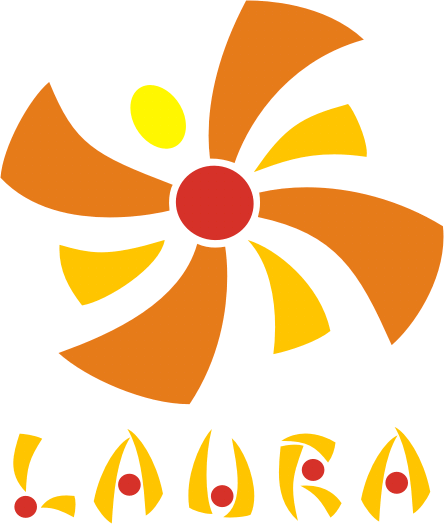 Registračný list do organizácieAlternatíva 1 pre osobu staršiu ako 18 rokovSvojím podpisom potvrdzujem, že sa chcem stať členom organizácie Laura, združenie mladých odo dňa ............................  na dobu stanovenú Stanovami organizácie Laura, združenie mladých a jej vnútornými predpismi. Alternatíva 2 pre zákonného zástupcu Svojím podpisom potvrdzujem, že ako zákonný zástupca súhlasím s tým, aby sa  (meno dieťaťa) .............................................................................................. stal členom organizácie Laure, združenie mladých odo dňa ............................... na dobu stanovenú Stanovami organizácie Laura, združenie mladých a jej vnútornými predpismi. Súhlasím    	 Nesúhlasím            s tým, aby Organizácia Laura, združenie mladých používala e-mail uvedený v tejto registrácii na zasielanie informácií o svojej činnosti prostredníctvom newslettera. Dátum, miesto: ........................................................................Podpis: .....................................................................................Evidenčné číslo (doplní organizácia)Meno a priezviskoDátum narodenia Adresa trvalého bydliska Základný kolektív Pozícia v organizácii (doplní organizácia)Emailová adresaTelefónne číslo Meno a priezvisko zákonného zástupcu (pre osoby mladšie ako 18 rokov)Telefónne číslo zákonného zástupcu (pre osoby mladšie ako 18 rokov)Dátum vzniku členstva (doplní organizácia)